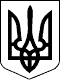 Дергачівська міська радаVІІІ сесія VІІ скликанняРІШЕННЯВід 31 березня  2016 року                                                                                           № 67Про затвердження актуальної схеми розміщення тимчасової споруди для ведення підприємницької діяльності по продажу товарів повсякденного вжитку в м. Дергачі по вул. Золочівський шлях біля домоволодіння №91 Дергачівського району Харківської області 	Розглянувши клопотання ФО-П Черкашина Віталія Віталійовича, який зареєстрований за адресою: м. Дергачі, вул. Золочівський шлях, 91 Харківської області про затвердження актуальної схеми розміщення тимчасової споруди для ведення підприємницької діяльності по продажу товарів повсякденного вжитку в м. Дергачі по вул. Золочівський шлях біля домоволодіння №91 Дергачівського району Харківської області, актуальну схему розміщення тимчасової споруди для ведення підприємницької діяльності по продажу товарів повсякденного вжитку в м. Дергачі по вул. Золочівський шлях біля домоволодіння №91 Дергачівського району Харківської області, виконану КП «Архітектурен бюро Дергачівського району», погоджену з сектором містобудування та архітектури Дергачівської районної державної адміністрації, Дергачівським РЕМ акціонерної компанії «Харківобленерго», Дергачівською філією ПАТ «Харківгаз», Харківською філією ПАТ «Укртелеком» ЦТП №10, комунальним підприємством «Дергачікомунсервіс» Дергачівської міської ради, відповідно до статті 28 Закону України «Про регулювання містобудівної діяльності», Порядку розміщення тимчасових споруд для провадження підприємницької діяльності, затвердженого наказом Міністерства регіонального розвитку, будівництва та житлово-комунального господарства України від 21.10.2011 № 244, рішення № 56 XXIV сесії VI скликання Дергачівської міської ради «Про затвердження Порядку розміщення тимчасових споруд для провадження підприємницької діяльності на території Дергачівської міської ради» від 27.04.2012 року, керуючись ст.ст. 26,59 Закону України „Про місцеве самоврядування в Україні”, міська рада -ВИРІШИЛА:1. Затвердити актуальну схему розміщення тимчасової споруди для ведення підприємницької діяльності по продажу товарів повсякденного вжитку в м. Дергачі по вул. Золочівський шлях  біля домоволодіння №91 Дергачівського району Харківської області, а саме: текстові та графічні матеріали на ТС (додається).2. Контроль за виконання даного рішення покласти на постійну депутатську комісію з питань промисловості, транспорту, зв’язку, розвитку підприємницької діяльності, побутового обслуговування населення, торгівлі.Дергачівський міський голова                                                                       О.В.Лисицький